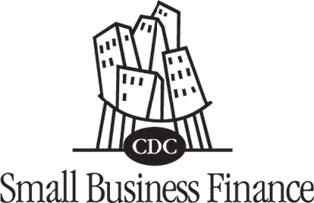 Arthur H. Goodman Memorial Scholarship Fund Application  Academic Year 2022 – 2023Open to dynamic, community-minded women and minority students transitioning from a community college in California, Arizona and Nevada to a four-year university. Please note; this is not for high school graduates matriculating to a 4-year university or community college. □ New Applicant   □ Renewal Applicant Section OneStudent Information  Student name: 											Mailing address: 										City/State/Zip Code: 					County of Residency: 			Phone (include area code) 					E-mail 				Gender: _________ 				Date of birth: 					Race/Ethnicity:				 Place of birth: 						Parent(s) name(s): 										Name of community college currently attending: 							Estimated date of AA Degree completion:							Please list any academic awards & distinctions you have received:				 University you will be attending in Fall 2022:							 □ private □ public                Have you been formally accepted to this school?  □ Yes* □ No** *Include letter of acceptance **List when formal acceptance is anticipated:			 University that is your second choice for Fall 2022						□ private □ public                   Have you been formally accepted to this school?  □ Yes* □ No** *Include letter of acceptance **List when formal acceptance is anticipated:			Section TwoStudent Information – Continued  In Fall 2022, you will be a: □ freshman □ sophomore □ junior □ senior □ adult re-entry student  Will you be attending school? □ full-time □ part-time Will you be attending school for the entire 2022 - 2023 academic year?  □ yes □ no  If no, which semester/quarter will you be attending? 						What is your intended major? 		What degree are you currently pursuing? 		Do you plan on pursuing a graduate degree? If so, identify: 					What is your long term career goal? 								How did you hear about the Goodman Scholarship Program? 					On the chart below, please list any organizations that you volunteer with on a regular basis Please list any extracurricular activities (other than volunteer work noted above) in which you have been involved over the past two years (you may add attachment):																															 Section ThreeFinancial Information  Estimated Tuition for 2022 - 2023 School year: 							Your tuition will be based on □ in-state   □ out-of-state  City and State of school: 									Estimated Cost of Books and Supplies: 								Estimated Living Costs: 										 You will live:  □ on campus □ off campus □ with parent(s). □ Is your campus closed due to Covid-19  Total Estimated Costs: 										Have you applied for other scholarships, financial aid or grants for the 2022 - 2023 school year?   □ Yes □ No If yes, please complete this table: Will you work during the school year?  □ Yes ___ # of hours weekly _____    □ No Will your family assist you financially with tuition and living expenses?   □ Yes – list amount				     □ No Student Financial Information: Adjusted 2021 Gross Income: ____________________________________			Other Income Received in 2021: 								 Total 2021 Income: 										 Assets: Checking and Savings Accounts, Investments: 							Other Assets (please list):									 Liabilities: □ Auto Loans □ Student Loans □ Personal Loans □ Revolving Credit Card Debt Other Liabilities (please list): 									Are you claimed as a dependent on your parent’s taxes?  □ Yes (complete section below)    □ No (Please keep in mind we may request copies of your tax returns if you are selected for this scholarship) Parents Financial Information Income: 											 Adjusted 2021 Gross Income: _______________						Non-taxable 2021 Income (SS, Child Support, AFDC, etc.): 					Assets: Cash, Savings, Checking Accounts, Investments Total: 					 	Value of Residence (if owned): 								 	Current Mortgage Debt: 									 	Value of Other Real Estate owned: 							 Current Mortgage Debt (if applicable): 							(Please keep in mind we may request copies of your tax returns if your child is selected for this scholarship) Total number of people in household: 								Number of parents employed/working: 								Please describe any financial hardships or unusual circumstances in your household: I certify that the information provided is complete and accurate to the best of my knowledge. If requested, I agree to provide verification of the information I have given on this form, including a copy of my (or my parent’s) UNITED STATES Income Tax. Falsification of information may result in termination of any scholarship granted.  Student’s Signature ____________________ Parent’s Signature ____________________ Date _________  Parents Name Printed: ____________________________ Section Four Personal Statement Please prepare and attach a “Personal Statement” (identified as such on top of each page) that is no more than three, double-spaced typed pages in length. The Goodman Scholarship is targeted to those individuals that have demonstrated a commitment to community involvement and desire to pursue a career in the field of economic development. Your Personal Statement should clearly address the following items: • Your community involvement/volunteerism. Why do you volunteer? How has it influenced you personally and your career goals? How has your volunteerism impacted individuals or the community? • Any individual or event that has influenced your decision to pursue a college education and/or selecting your desired career. • Your future goals and how they include community involvement.  • Why you feel you are a strong candidate for the Arthur Goodman Memorial Scholarship. Letters of Recommendation Please ask two people that you know well but are not related to you to provide you with a letter of recommendation.  They should outline in what capacity they have known you and the length of time they have known you, as well as why they think you are a viable candidate for our scholarship program.  Letters must be dated on or after January 1, 2022.  Letters of Recommendation from teachers, counselors, employers, volunteer supervisors and coaches are most favorable.  These letters must be on official letterhead and signed.  Official Transcripts (Let us know if this is a hardship due to campus closure) A complete set of official transcripts from all community college courses you have completed must be included in your application.  Please be sure to place your requests for transcripts at your school(s) early, as the administrator will require some time to process these.  The transcripts must be delivered to us in a sealed envelope with a signature on the back flap that is signed by an official or stamped at the school. Section Five REQUIRED CERTIFICATIONS AND RELEASE  Applicant Certification I certify the information provided in this application is, to the best of my knowledge, true and correct. I have not knowingly withheld any facts or circumstances that could otherwise jeopardize consideration of this application. In addition, I certify that I am not related to any individual employed by, who serves on a committee of, or sits on the Board of CDC Small Business Finance.  Signature of Applicant ___________________________________ Date _________________ Signature of Parent/Guardian______________________________ Date _________________ (if applicant is under age 18)  Release of Information - must be signed by applicant AND parent/guardian By signing this application, I hereby (i) formally authorize any individual regarding any portion of this document to provide information of any kind whatsoever requested by CDC Small Business Finance or any of its employees, or representatives, and (ii) forever release any of the entities or individuals seeking or providing any such information from any and all claims or damages that I may or actually do sustain as a result of seeking or providing such information.  Signature of Applicant ________________________________Date _____________________ Signature of Parent/Guardian __________________________ Date ____________________ (if applicant is under age 18)  Agreement of Terms I certify that I have read and reviewed the criteria and checklist for the Arthur H. Goodman Memorial Scholarship. Also, I understand that if I do not submit the required information or if it arrives late or is faxed, my application will be incomplete and will not be considered. I understand that submission of this application does not ensure receipt or award of any Arthur H. Goodman Memorial Scholarship proceeds. Finally, I agree to adhere to all of the terms and conditions of my scholarship(s) if I am selected as a recipient.  Student Signature: 						  Date: 				Scholarship Applications Must Be Received By 5 P.M.On Friday, June 3, 2022         Mail your completed application to:       Arthur Goodman Memorial Scholarship ProgramAttn: Robert VillarrealCDC Small Business Finance2448 Historic Decatur Rd. #200San Diego, CA 92106For questions, please contact Paula Hawthorne at phawthorne@cdcloans.com.Organization Service Provided Estimated Hours/Frequency Name of financial program Amount Have you been approved?